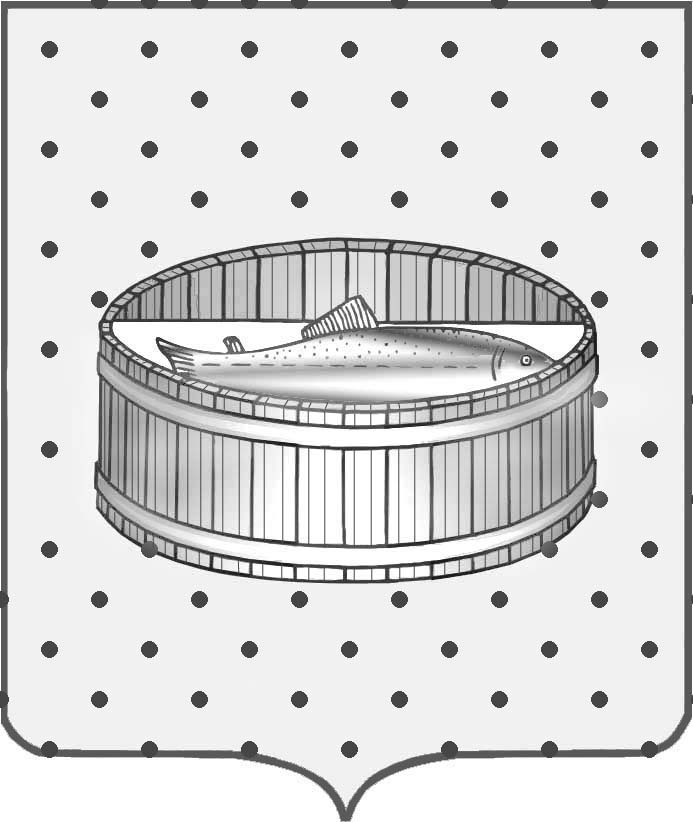 Ленинградская область                           Лужский муниципальный район Совет депутатов Лужского городского поселениятретьего созываРЕШЕНИЕ               23 мая 2017 года   № 162                                                                     Об утверждении перечня недвижимого муниципального имущества, передаваемого из собственности муниципального образования Лужское городское поселение Лужского муниципального района Ленинградской области в собственность муниципального образования Лужский муниципальный район Ленинградской областиВ целях  обеспечения осуществления полномочий  администрацией муниципального образования Лужский муниципальный район Ленинградской области  по решению вопросов местного значения, в соответствии с пунктом 2   ст. 34  Федерального закона от 06.10.2003 года № 131-ФЗ  «Об общих принципах организации местного самоуправления в Российской Федерации»                           (с изменениями), Федеральным законом от 31.12.2005 года № 199-ФЗ                   «О внесении изменений в отдельные законодательные акты Российской Федерации в связи с совершенствованием разграничений полномочий», Совет депутатов Лужского городского поселения РЕШИЛ:1. Утвердить перечень недвижимого имущества, передаваемого из собственности   муниципального образования Лужское городское поселение Лужского муниципального района Ленинградской области  в собственность муниципального образования Лужский муниципальный район Ленинградской области согласно приложению.2. Поручить главе муниципального образования Лужское городское поселение Степанову В.Н. заключить договор передачи в собственность объектов, указанных в п. 1 настоящего решения.3. Контроль за исполнением решения возложить на  постоянную депутатскую комиссию по вопросам муниципального имущества, земельным отношениям, строительству, архитектуры, вопросам ЖКХ, благоустройства, энергетики и охране окружающей среды.Глава Лужского городского поселения,исполняющий полномочия председателя Совета депутатов	                                                                           В.Н. Степанов Разослано: КУМИ – 2 экз., адм. ЛМР, прокуратура.Приложение к решению Совета депутатов Лужского городского поселенияот 23.05.2017 г.  № 162ПЕРЕЧЕНЬ недвижимого муниципального имущества на 01.05.2017 года,  передаваемого в безвозмездное пользование муниципальному образованию Лужский муниципальный район Ленинградской области№ п/пПолное наименование органа, осуществляющего учет казны муниципального образованияНаименование  объектаАдрес объекта недвижимостиОбщая площадькв. м/ этажностьКадастровый
номерПамятник архитектурыДата принятияк учетуБалансовая 
стоимость,
 (тыс. руб.)Остаточная 
стоимость,
(тыс. руб.)123456789101Муниципальное образование Лужское городское поселение Лужского муниципального района Ленинградской областиАдминистративное зданиеЛенинградская область,г. Луга,            пр. Кирова,       д. 691054,5/247:29:0000000:29964Да09.07.20071192,70,00